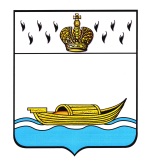 ДУМА ВЫШНЕВОЛОЦКОГО ГОРОДСКОГО ОКРУГАРЕШЕНИЕ от 24.11.2021                                   № 325О внесении изменений в Решение Думы Вышневолоцкого городского округа от 13.11.2019 №48 «Об утверждении Положения о муниципальной службе муниципального образования Вышневолоцкий городской округТверской области»Руководствуясь Федеральным законом от 02.03.2007 № 25-ФЗ «О муниципальной службе в Российской Федерации», законом Тверской области от 09.11.2007 № 121-ЗО «О регулировании отдельных вопросов муниципальной службы в Тверской области», Уставом Вышневолоцкого городского округа Тверской области, Дума Вышневолоцкого городского округа решила:1. Внести в Положение о муниципальной службе муниципального образования Вышневолоцкий городской округ Тверской области, утвержденное решением Думы Вышневолоцкого городского округа от 13.11.2019 N 48 «Об утверждении Положения о муниципальной службе муниципального образования Вышневолоцкий городской округ Тверской области (далее-Положение) (с изменениями от 29.01.2020 № 146, от 09.09.2020 № 193, от 11.11.2020 № 209, от 30.12.2020 № 248, от 29.01.2021 № 253, от 21.04.2021 № 272, от 26.05.2021 № 278, от 27.09.2021 № 302), следующие изменения:1) абзац первый части 6 статьи 17 изложить в новой редакции: «6. Ежемесячные и иные дополнительные выплаты, указанные в пунктах 3,4 и 6 части 4 настоящей статьи, устанавливаются руководителем соответствующего органа местного самоуправления.»2. Настоящее решение вступает в силу с 01.12.2021.3. Настоящее решение подлежит официальному опубликованию в газете «Вышневолоцкая правда» и размещению на официальном сайте муниципального образования Вышневолоцкий городской округ Тверской области в информационно-телекоммуникационной сети «Интернет».Глава Вышневолоцкого городского округа                                                          Н.П. РощинаПредседатель ДумыВышневолоцкого городского округа                                                      Н.Н. Адров